Capaian Indikator Mutu Prioritas Program Peningkatan Mutu dan Keselamatan Pasien Tahun 2019 RS Paru RESPIRA TW I-TW IIIA. Indikator Mutu Area KlinisAssesmen awal medis lengkap dalam 24 jam pada pasien rawat inapWaktu tunggu hasil pemeriksaan mikroskopis BTA <120 menitKeberhasilan sampling darah rutin dalam 1 kali tindakanWaktu tunggu hasil pemeriksaan foto thoraks ≤ 150 menitTidak adanya kejadian thorakosintesis salah sisiPemberian controller pada pasien PPOK pulang rawat inapKetepatan pemberian obat oleh farmasi sesuai resep dokter pada pasien rawat inapAngka kesalahan golongan darah transfusiWaktu penyediaan dokumen rekam medik pasien lama rawat jalan ≤ 5 menitKetepatan waktu pengembalian berkas rawat inap a. Angka kejadian Phlebitis pada pasien rawat inap b. Angka kejadian infeksi saluran kemih terkait pemasangan urine kateter pada pasien rawat inapB. Indikator Sasaran Keselamatan PasienIdentifikasi pasien sebelum 4 momen dilakukan dengan benarProsedur verifikasi yang dilakukan Dokter Penanggung Jawab Pasien (DPJP) rawat inap tidak lebih dari 24 jam.Kepatuhan pemberian obat high alert oleh farmasi terhadap obat yang beredar di luar farmasiKepatuhan penandaan lokasi operasi/thoracosintesis dengan tanda lokasi yang benarKepatuhan petugas kesehatan dalam melakukan kebersihan tangan dengan metode enam langkah dan lima momenKejadian pasien jatuh selama dirawat di rumah sakitGrafik Capaian Indikator Mutu Prioritas Program Peningkatan Mutu dan Keselamatan Pasien Tahun 2019 RS Paru RESPIRA TW I-TW IIIIndikator Area KlinisAssesmen Awal Medis Lengkap Dalam 24 jam Pada Pasien Rawat Inap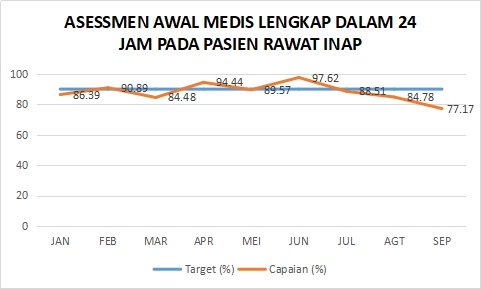 Lama Waktu Tunggu Pemeriksaan BTA ≤ 120 menit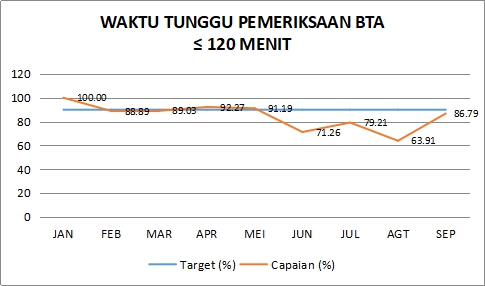 Keberhasilan Sampling Darah Vena Dalam Satu Kali Tindakan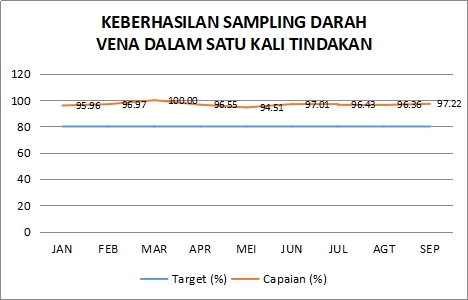 Waktu Tunggu Pelayanan Foto Thorak ≤ 150 menit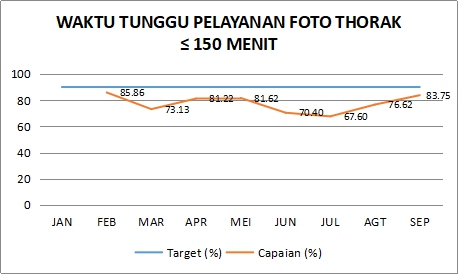 Tidak Ada Kejadian Thorakosintesis salah sisi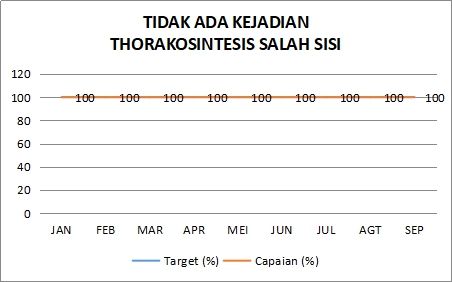 Pemberian Controler PPOK pada Pasien Pulang Rawat Inap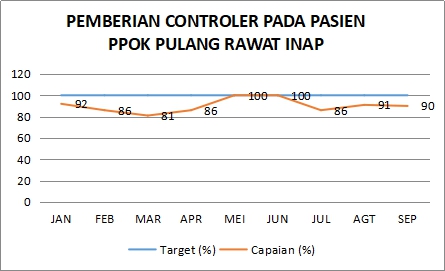 Ketepatan Pemberian Obat Oleh Farmasi Sesuai Resep Dokter pada Pasien Rawat Inap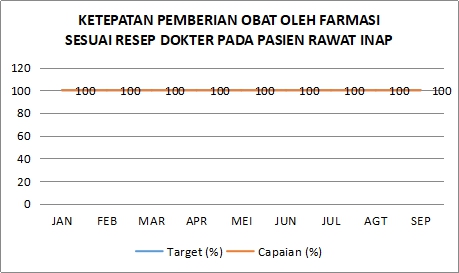 Angka Kesalahan Golongan Darah Transfusi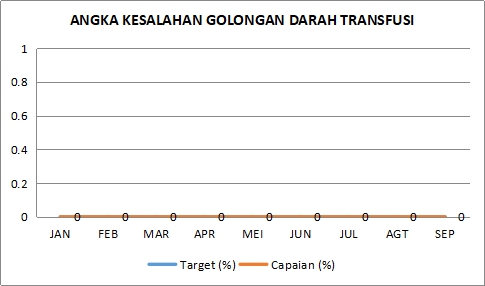 Waktu Penyediaan Data Rekam Media Pasien Lama Rawat Jalan ≤ 5 Menit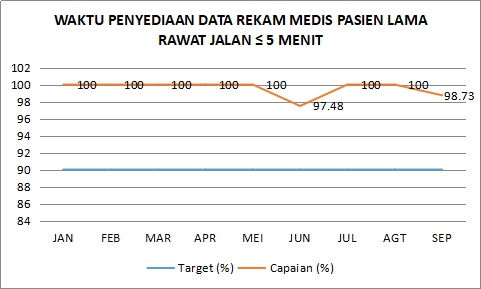 Pengembalian Berkas Rekam Medis Pasien Rawat Inap ≤ 48 Jam.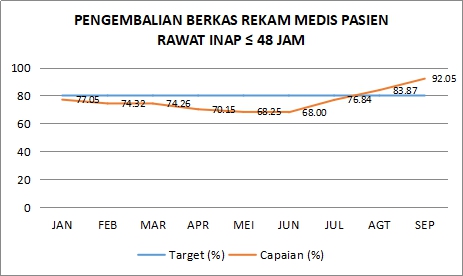 a. Angka Kejadiaan Phlebitis pada Pasien Rawat Inap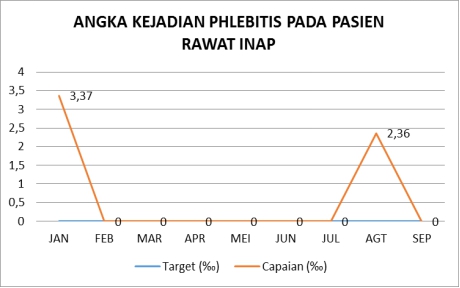 b. Angka Kejadian Infeksi Saluran Kemih terkait Pemasangan Kateter  Urine pada Pasien Rawat Inap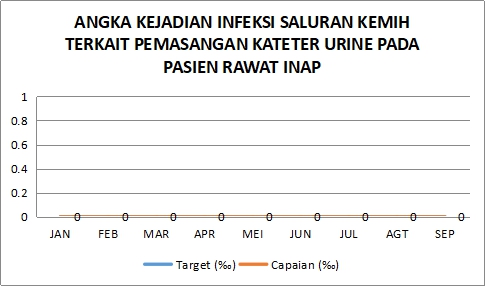 Indikator Sasaran Keselamatan PasienIdentifikasi Pasien Sebelum 4 Momen Dilakukan dengan BenarProsedur Verifikasi yang Dilakukan Dokter Penanggung Jawab Pasien (DPJP) Rawat Inap Tidak Lebih Dari 24 Jam.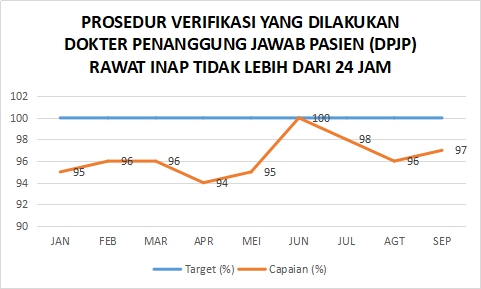 Kepatuhan Pemberian Obat High Alert oleh Farmasi Terhadap Obat yang Beredar di Luar Farmasi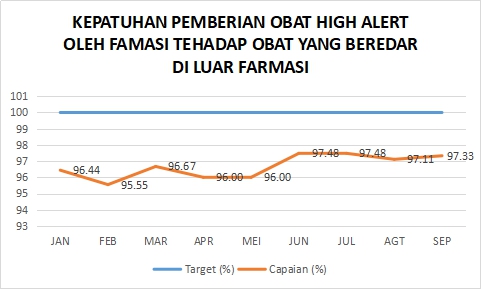 Kepatuhan Penandaan Lokasi Operasi/ Thoracosintesis dengan Tanda Lokasi yang Benar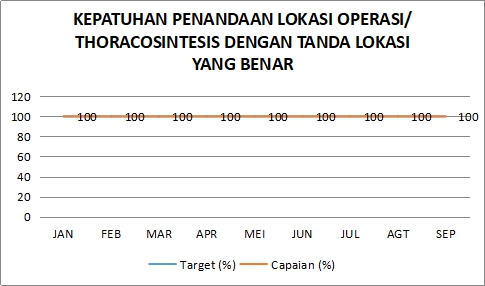 Kepatuhan Petugas Kesehatan Dalam Melakukan Kebersihan Tangan Dengan Metode Enam Langkah dan Lima Momen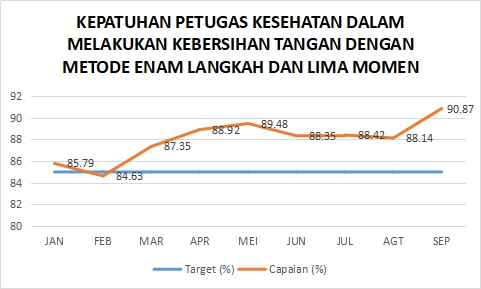 Kejadian pasien jatuh selama dirawat di rumah sakit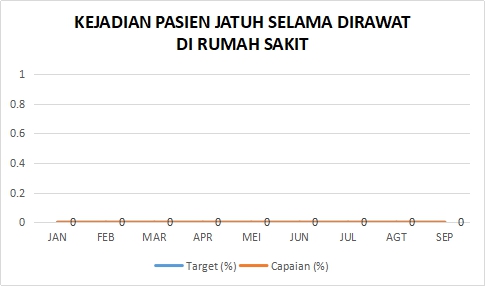 